
Département(s) de publication : 972
Annonce No 21-63149- Nom et adresse officiels de l'organisme acheteur : ville du Lamentin.
 Correspondant : le maire, place Antonio MACEO 97232 Le Lamentin Martinique, tél. : 05-96-30-07-52, télécopieur : 05-96-51-81-75 adresse internet : http://www.mairie-lelamentin.fr.
Adresse internet du profil d'acheteur : http://www.e-marchespublics.com.
Le pouvoir adjudicateur n'agit pas pour le compte d'autres pouvoirs adjudicateurs.
Références de l'avis initial mis en ligne sur le site BOAMP, annonce no 20-108195, mise en ligne le 8 septembre 2020.
Référence d'identification du marché qui figure dans l'appel public à la concurrence : 20S0024.Objet du marché : Travaux pour la maintenance des points d'eau d'incendie (Pei).
Type de marché de travaux : exécution.
Code NUTS : FRY2.
CPV - Objet principal : 45343200
Objets supplémentaires : 42131160.Critères d'attribution retenus : 
Offre économiquement la plus avantageuse appréciée en fonction des critères énoncés ci-dessous avec leur pondération : 
     - valeur technique : seront pris en compte : - méthodologie d'intervention et organisation des chantiers (8 points) - moyens proposés (6 points) - hygiène et sécurité (6 points) : 60 %;
     - prix : 40 %.Type de procédure : procédure adaptée.Attribution des marchés ou des lots :
Numéro du marché ou du lot : 20S0024-2021-012 L1. Maintenance PEI Secteur Centre.
Nom du titulaire / organisme : SARL ZOZIME, quartier La Laugier 97215 Rivière Salée, tél. : 05-96-68-70-70, télécopieur : 05-96-68-71-74, courriel : sarlzozime@zozime.fr.
Montant maxi annuel : 92 165,90 euros.
Sous-traitance : non.
Date d'attribution du marché : 27 avril 2021.
Nombre total d'offres reçues : 6
Mots descripteurs : Maintenance, Sécurité incendieNuméro du marché ou du lot : 20S0024-2021-013 L2. Maintenance PEI Secteur EST.
Nom du titulaire / organisme : ASSINEA, 7 Rue de la Tourterelle Lot. Les oiseaux 97270 Saint-Esprit, tél. : 06-96-80-94-95, télécopieur : 05-96-48-14-69, courriel : assinea.mq@gmail.com.
Montant maxi annuel : 101 382,49 euros.
Sous-traitance : non.
Date d'attribution du marché : 27 avril 2021.
Nombre total d'offres reçues : 6
Mots descripteurs : Maintenance, Sécurité incendieNuméro du marché ou du lot : 20S0024-2021-014 L3. Maintenance PEI Secteur Ouest.
Nom du titulaire / organisme : SARL ZOZIME, quartier La Laugier 97215 Rivière Salée, tél. : 05-96-68-70-70, télécopieur : 05-96-68-71-74, courriel : sarlzozime@zozime.fr.
Montant maxi annuel : 101 382,49 euros.
Sous-traitance : non.
Date d'attribution du marché : 27 avril 2021.
Nombre total d'offres reçues : 6
Mots descripteurs : Maintenance, Sécurité incendie
La procédure d'achat du présent avis est couverte par l'accord sur les marchés publics de l'OMC : non.
L'avis concerne la conclusion d'un accord-cadre.
Une enchère électronique a été effectuée : non.Date d'envoi du présent avis à la publication : 27 mai 2021.
	Le Lamentin, le 27 Mai 2021	Le Pouvoir Adjudicateur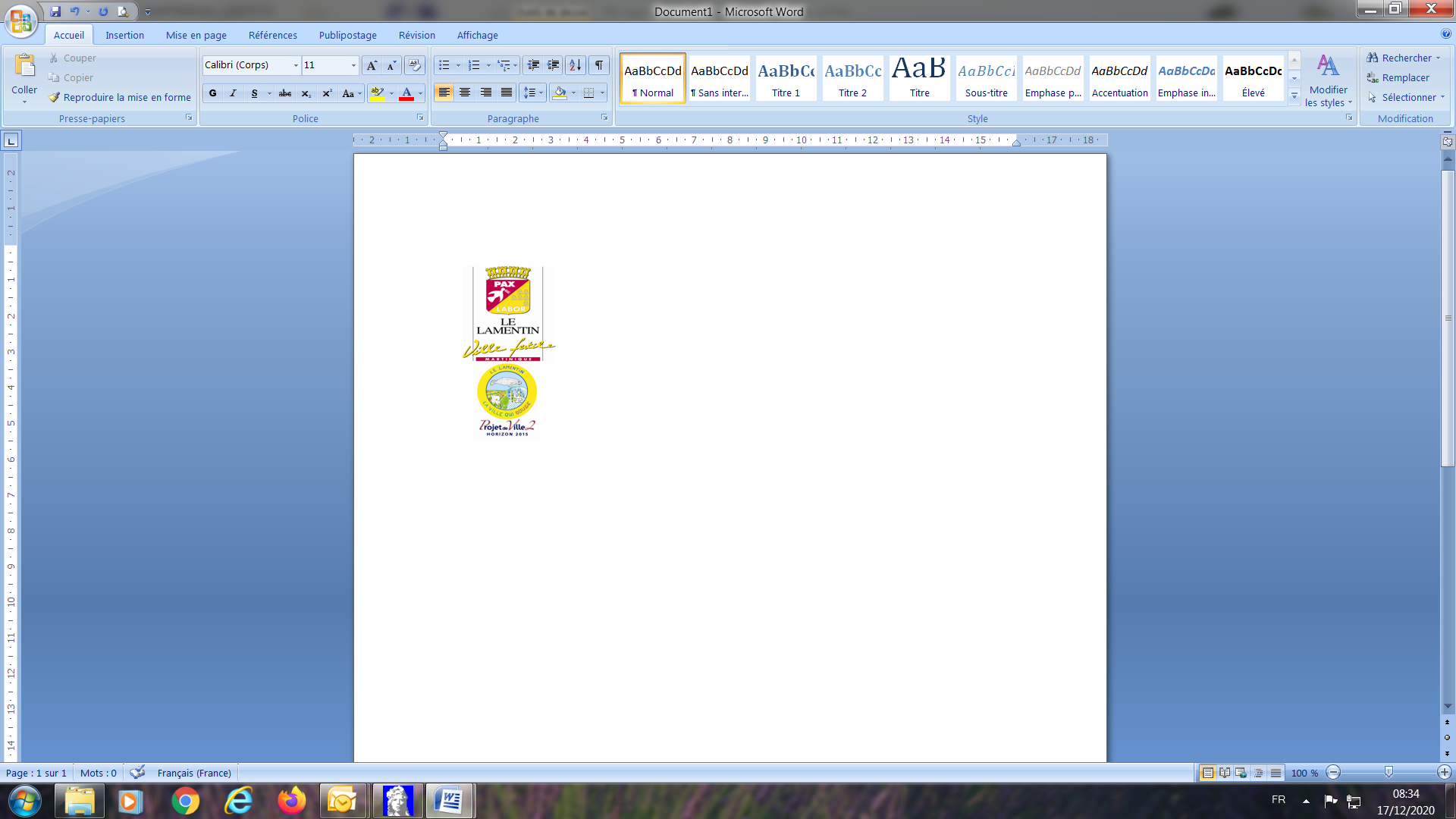 Résultat de marché